KEMENTERIAN PENDIDIKAN DAN KEBUDAYAAN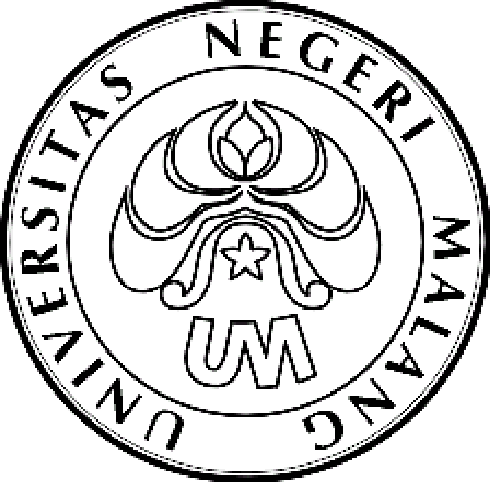 UNIVERSITAS NEGERI MALANG (UM) PENGUMUMAN BEASISWA BIDIK MISINomor: 602/UN32.III/KM/2012BAGI MAHASISWA PENERIMA BEASISWA BIDIK MISI ANGKATAN 2010 DAN 2011 YANG DANA BIAYA PENDIDIKAN TIDAK DAPAT DIPOTONG MELALUI REKENING KARENA SALDO TIDAK MENCUKUPI (DAFTAR NAMA TERLAMPIR),  HARAP MENGEMBALIKAN ATAU MENYERAHKAN DANA TERSEBUT (SESUAI PERIODE PENCAIRAN DANA) KE REKENING REKTOR UM MELALUI BANK BRI CAPEM UM HARAP MENYERAHKAN BUKTI/SLIP PENYETORAN DANA TERSEBUT KE SUBAG KESMA (GEDUNG A3 LANTAI 3) APABILA TIDAK MENGEMBALIKAN DANA TERSEBUT, MAKA PENCAIRAN DANA BEASISWA BULAN BERIKUTNYA TIDAK AKAN DIPROSES.PENGUMUMAN DAN NAMA PENERIMA BEASISWA DAPAT DI DOWNLOAD MELALUI: http://kemahasiswaan.um.ac.id							05 Juni 2012							Pembantu Rektor							Bidang Kemahasiswaan,	TTD							Drs. H. Sucipto, M.S								NIP 19610325 198601 1 001Tembusan: Para Pembantu Dekan Bidang Kemahasiswaan Pembantu Dekan FIK, FIS dan FPPsi Para Kasubag Kemahasiswaan Fakultas Kasubag Tata Usaha FIK dan FISUniversitas Negeri Malang                                                          Jalan Semarang 5, Malang 65145                                                                Telepon: 0341 – 551312                                                                 Laman: www.um.ac.id